TEAM __________                                                                                                                                                          FIELD __________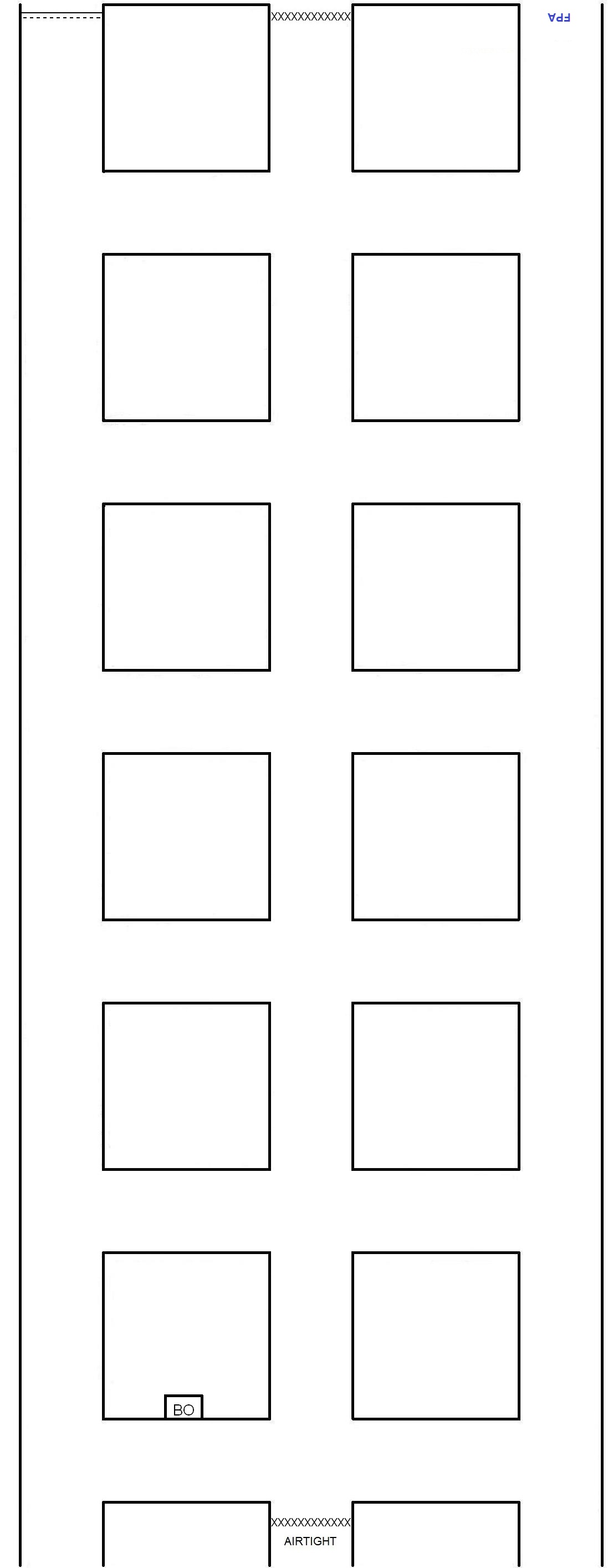 BRIEFING OFFICER’S MAP